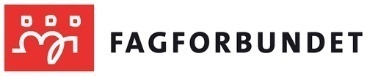 Follo Protokoll til årsmøte 20.Januar 2021Fagforbundet FolloAntall deltagere: 31 medlemmer. 11 ikke møtteDagsorden:Åpning v/ leder. Wibecke Marie EriksenGodkjenning av innkalling og dagsordenen.        Årsmøtes innstilling: GodkjentKonstituering Valg av dirigent: Årsmøtes innstilling: Wibecke Eriksenb) Valg av sekretær: Årsmøtes innstilling: Anita LorentzenValg av protokollkomité:      Årsmøtes innstilling: Berit W. Vangsøy. Ole Magnus RøsholmÅrsberetninger.2020     Årsmøtes innstilling:     Innspill til årsberetningen: Styret i yrkesseksjonen har ikke markert    vernepleierdagen. Årsberetningen godkjent.Handlingsplan 2021.       Årsmøtes innstilling: Handlingsplanen vedtatt. Innkomme forslagForslag 1. Det «ny oppsatte» gjerdet rundt tomten til Daldansen. Gjerdet ble beiset sensommeren og høsten 2018.  Det bør vaskes og oljebeises igjen til våren/sommeren fordi det er nye materialer og for at det skal holde seg pent.Videreføring av midler til oppussing av Daldansen.På årsmøtet i januar 2020 ble det bevilget 100,000 kr til oppussing av Daldansen. Grunnet covid 19 har vi ikke kunnet innfri dette. Vi foreslår derfor at pengene videreføres til 2021 i håp om at grensene åpnes og vi kan gjennomføre noe av husets behov.  Huset i Arvika ble kjøpt som tomannsbolig i 2008 og har vært jevnlig pusset opp og oppgradert til enebolig for utleie.
I 2020 har Daldansen hatt registrerte leieinntekter på 10583kr. Det er brukt 0 kr på vedlikehold og faste utgifter har vært på 52007kr.
Det vil bli innhentet en verdi-vurdering av huset i 2021. Utredning av fagpersonell: yttermuren sprekker opp og bør fikses på, samt at det må leies inn ekstern hjelp til å reparere terrassegelenderet og bytte ut tre vinduer. Styrets innstilling: styret anbefaler  Årsmøtes innstilling: Det bevilges kr. 100.000 til vedlikehold på Daldansen i 2021Forslag 2. Opprettholde organisatorisk frikjøp på leder og nestleder 
Sak: Fagforbundet Follo har i 2020 hatt 200% organisatorisk frikjøp på leder/nestleder. Vi har derfor begynt å rendyrke det organisatoriske i fagforbundet Follo. Trykket og sakene i de forskjellige avtaleområdene øker. Det er også tariff og forhandlinger gjennom hele året.  Vi har hatt stor aktivitet i foreningen med opp mot 400 arbeidsplassbesøk selv i Covid 19 pandemien, aktive i sosiale medier, samt mye medlemspleie. Nå er mye av det praktiske på plass så da vil det bli enda bedre tid til bygge opp Fagforbundet Follo til en sterkere organisasjon. Vi har penger på bok som vi fort kan tjene inn igjen, enda større aktivitet og
medlemspleie vil generere flere medlemmer. Styrets innstilling: styret anbefaler   Årsmøtes innstilling: Frikjøp av leder og nestleder i 200%.Forslag 3. Det bevilges ytterligere kr.20.000,- til reise for 2 personer til Lesvos.Sak: På årsmøtet i 2020 ble det vedtatt å sette av KR.20.000,- slik at 2 personer kunne reise ned til Lesvos med klær fra Helly Hanssen, til flyktningene. Dette som en oppfølging av Fagforbundet Akershus sitt prosjekt i samarbeid med Dråpen i Havet. Av naturlige årsaker har dette ikke vært mulig å gjennomføre og det foreslås å øke summen med kr 20 000,-Styrets innstilling: styret anbefaler   Årsmøtes innstilling: Bevilges kr 20. 000 til reise til Lesvos i 2021. Det overføres kr 20.000 fra 2020.Forslag 4. Felles Fane 2 prosjekt Sak: Videreføring av felles fane 2 prosjekt (medlemsregisteret) Dette er et samarbeid med resten av Follo foreningene. Det betyr at vi til enhver tid har oppdaterte trekkelister og unngår tap av inntekter ved manglende kontingent innbetalinger.Styrets innstilling: Styre anbefalerÅrsmøtes innstilling: Videreføre Fane 2 prosjektet. 7. Regnskap 2020Styrets innstilling: styret anbefaler  Årsmøtes innstilling: Regnskapet godkjent.8. Budsjett 2021Styrets innstilling: styret anbefaler  Årsmøtes innstilling: Innspill legge inn kr 5.000 på honorarer. Budsjett for 2021 vedtatt.9. ValgValgkomitéens forslag blir fremlagt på årsmøtet. Årsmøtes innstilling: Enstemmig vedtatt.ProtokollkomitéSted/Dato ………………………………                                          Sted/Dato ………………………………………Navn: Berit W Vangsøy                                                        Navn: Ole Magnus Røsholm Verv                                         Verv                                         ValgperiodeValgperiodeNavnNavnNavnLeder                                        Leder                                        2020-20222020-2022Wibecke Marie EriksenWibecke Marie EriksenWibecke Marie EriksenNestleder                          Nestleder                          2021-20232021-2023Grethe OlsenGrethe OlsenGrethe OlsenOpplæringsansvarlig        Opplæringsansvarlig        2021-20232021-2023Grethe OlsenGrethe OlsenGrethe OlsenKasserer                            Kasserer                            2021-20232021-2023Hilde HoltetHilde HoltetHilde HoltetStyremedlem                    Styremedlem                    2021-20232021-2023Linda JahrLinda JahrLinda JahrStyremedlem                    Styremedlem                    2021-20232021-2023Anita LorentzenAnita LorentzenAnita LorentzenStyremedlem                   Styremedlem                   2021-20232021-2023Vidar JacobsenVidar JacobsenVidar JacobsenStyremedlem                    Styremedlem                    2020-20222020-2022Bente Stokker KnutsenBente Stokker KnutsenBente Stokker KnutsenStyremedlem                   Styremedlem                   2020-20222020-2022Gunn KorsbøenGunn KorsbøenGunn KorsbøenStyremedlem                           Styremedlem                           2021-20232021-2023Sylvia LøkåsSylvia LøkåsSylvia LøkåsYrkesseksjonsleder helse og sosial  2021-2023Yrkesseksjonsleder helse og sosial  2021-2023Berit W. VangsøyBerit W. VangsøyBerit W. VangsøyNestleder 1 år                                   
Medlem                                            Medlem  1 år                                    Nestleder 1 år                                   
Medlem                                            Medlem  1 år                                    2021-20222021-20232021-20222021-20222021-20232021-2022Lars GladLiv Randi E. SæthernSiv Elise JohansenLars GladLiv Randi E. SæthernSiv Elise JohansenLars GladLiv Randi E. SæthernSiv Elise JohansenYrkesseksjonsleder kirke, kultur og oppvekst      Yrkesseksjonsleder kirke, kultur og oppvekst      2021-20232021-2023Hanne ReianHanne ReianHanne ReianNestleder 2 år                           Medlem MedlemMedlem                                   Nestleder 2 år                           Medlem MedlemMedlem                                   2020-20222021-20232020-20222021-20232020-20222021-20232020-20222021-2023Kari Bente HaulanLinda Jeanette JahrSiw SmestadGunhild MobakkenKari Bente HaulanLinda Jeanette JahrSiw SmestadGunhild MobakkenKari Bente HaulanLinda Jeanette JahrSiw SmestadGunhild MobakkenSeksjonsleder SKA          Seksjonsleder SKA          2021-20232021-2023Ann Sølvi BakkenAnn Sølvi BakkenAnn Sølvi BakkenNestleder 1 år  Medlem 1 årMedlem                         Nestleder 1 år  Medlem 1 årMedlem                         2021-20222021-20222021-20232021-20222021-20222021-2023Yrkesseksjonsleder samferdsel og teknisk         Yrkesseksjonsleder samferdsel og teknisk         2021-20232021-2023Ole Magnus RøsholmOle Magnus RøsholmOle Magnus RøsholmNestleder  Medlem 1 årMedlem                         Nestleder  Medlem 1 årMedlem                         2020-20222021-20222021-20232020-20222021-20222021-2023Tor Arne HelgestadEirik BullerFrode SelvikTor Arne HelgestadEirik BullerFrode SelvikTor Arne HelgestadEirik BullerFrode SelvikPensjonistutvalget- leder          Pensjonistutvalget- leder          2021-20232021-2023Ambjørg MyrvangAmbjørg MyrvangAmbjørg MyrvangNestleder Nestleder 2020-20222020-2022Lesley Haldane,Lesley Haldane,Lesley Haldane,Medlem                                                 Medlem                                                 2021-20232021-2023Else MorkenElse MorkenElse MorkenUngdomsutvalget- lederNestlederMedlemUngdomsutvalget- lederNestlederMedlem2020-20222021-20232021-20232020-20222021-20232021-2023Christina JohnsenChristina JohnsenChristina JohnsenRevisor         Revisor                Revisor         Revisor                2021-20232021-20232021-20232021-2023Mirsada VeisaJan Freddy Lunde EriksenMirsada VeisaJan Freddy Lunde EriksenMirsada VeisaJan Freddy Lunde EriksenRepresentantskapetRepresentantskapetLederLederWibecke Marie EriksenWibecke Marie EriksenWibecke Marie EriksenNestlederNestlederGrethe OlsenGrethe OlsenGrethe OlsenStyremedlemStyremedlemBente Stokker KnutsenBente Stokker KnutsenBente Stokker KnutsenYrkesseksjonYrkesseksjonHanne ReianHanne ReianHanne ReianYrkesseksjonYrkesseksjonVidar JakobsenVidar JakobsenVidar JakobsenResten av styret er vara til representantskapet i Fagforbundet VikenResten av styret er vara til representantskapet i Fagforbundet VikenValgkomiteen - lederValgkomiteen - leder2021-20222021-2022Bente Stokker KnutsenBente Stokker KnutsenBente Stokker KnutsenYrkes seksjon helse og sosialYrkes seksjon helse og sosial2021-20222021-2022Line Frich NielsenLine Frich NielsenLine Frich NielsenYrkes seksjon kontor og administrasjonYrkes seksjon kontor og administrasjon2021-20222021-2022Jan Freddy Lunde EriksenJan Freddy Lunde EriksenJan Freddy Lunde EriksenYrkes seksjon Samferdsel og tekniskYrkes seksjon Samferdsel og teknisk2021-20222021-2022Yrkes seksjon Kirke kultur og oppvekstYrkes seksjon Kirke kultur og oppvekst2021-20222021-2022Bente MartinsenBente MartinsenBente MartinsenPensjonistPensjonist2021-20222021-2022Lesley Haldane,Lesley Haldane,Lesley Haldane,UngdomUngdom2021.20222021.2022Christina JohnsenChristina JohnsenChristina JohnsenFolkets hus foreningGunn KorbøenGunn KorbøenLo FolloLinda Jeanette JahrLinda Jeanette JahrBente Stokker KnutsenBente Stokker Knutsen